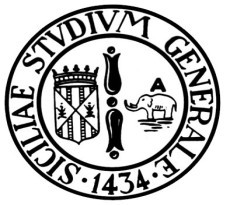 UNIVERSITÀ DEGLI STUDI DI CATANIADIPARTIMENTO DI SCIENZE BIOMEDICHE E BIOTECNOLOGICHECorso di Laurea in Scienze e Tecniche delle Attività Motorie Preventive e Adattate_______________________________________________________________________                                     Studente Titolo _________________________________________TESI DI LAUREA_______________________________                                                                         Relatore:Prof. ANNO ACCADEMICO 2021-2022